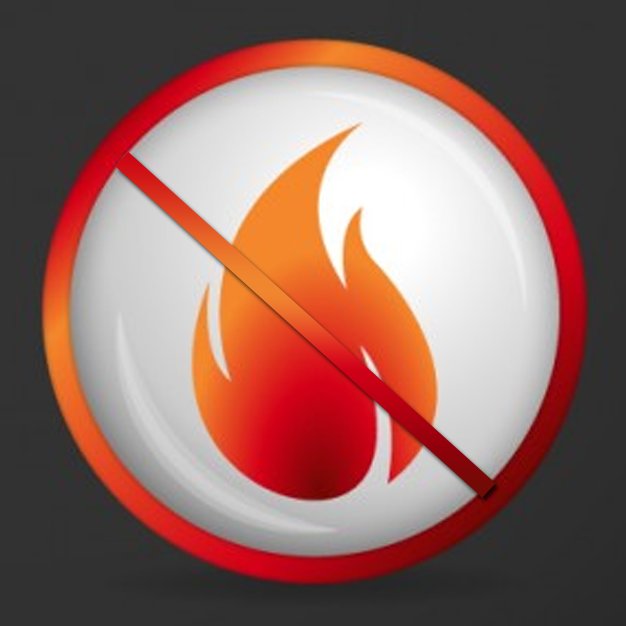 За прошедший период 2023 года в Красносельском районе произошло 59 пожаров, 1 человек погиб.          Управление по Красносельскому району Главного управления МЧС России по г. Санкт-Петербургу напоминает простые правила, которые помогут избежать беды.         - Никогда не курите в постели;          - Не курите на балконе и не бросайте окурки вниз;         - Никогда не оставляйте без присмотра включенные электроприборы;         -Следите за исправностью электропроводки, не перегружайте электросеть, не допускайте применения самодельных электроприборов.         - Не закрывайте электролампы и другие светильники бумагой и тканями;         - Не загромождайте мебелью, оборудованием и другими горючими материалами (горючими жидкостям) балконы (лоджии), а также эвакуационные выходы и лестницы;          - Не устраивайте склады горючих материалов в подвалах и цокольных этажах;          - При малейшем запахе газа на кухне или в квартире не зажигайте свет, не используйте открытый огонь - немедленно проветрите помещения, закройте газовый кран и вызовите газовую службу.Единый номер телефона экстренных служб – 112, вызов пожарной охраны с мобильного – 101.Управление по Красносельскому району Главного управления МЧС России по г. Санкт-Петербургу